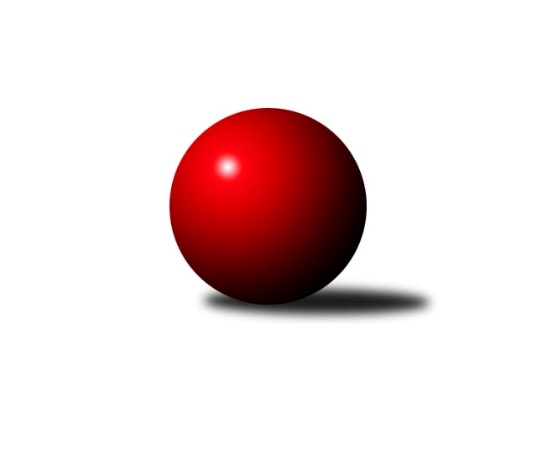 Č.2Ročník 2017/2018	16.7.2024 1. KLM 2017/2018Statistika 2. kolaTabulka družstev:		družstvo	záp	výh	rem	proh	skore	sety	průměr	body	plné	dorážka	chyby	1.	Klokani CB Dobřany	2	2	0	0	13.0 : 3.0 	(32.0 : 16.0)	3494	4	2288	1207	14.5	2.	KK Zábřeh	2	2	0	0	12.0 : 4.0 	(27.0 : 21.0)	3372	4	2196	1176	15	3.	SKK Hořice	2	2	0	0	12.0 : 4.0 	(25.5 : 22.5)	3460	4	2276	1184	16	4.	TJ Valašské Meziříčí	1	1	0	0	5.0 : 3.0 	(12.5 : 11.5)	3497	2	2283	1214	16	5.	KK Hvězda Trnovany	2	1	0	1	8.0 : 8.0 	(24.5 : 23.5)	3450	2	2251	1199	20	6.	KK Slovan Rosice	2	1	0	1	8.0 : 8.0 	(22.5 : 25.5)	3396	2	2256	1140	15	7.	TJ Třebíč	1	0	1	0	4.0 : 4.0 	(12.5 : 11.5)	3449	1	2294	1155	15	8.	TJ Loko České Velenice	2	0	1	1	7.0 : 9.0 	(23.5 : 24.5)	3407	1	2257	1150	20.5	9.	SKK Jičín	2	0	1	1	6.0 : 10.0 	(23.5 : 24.5)	3383	1	2226	1157	13.5	10.	HKK Olomouc ˝A˝	2	0	1	1	5.0 : 11.0 	(18.0 : 30.0)	3379	1	2229	1150	20	11.	SKK Svijany  Vrchlabí	2	0	0	2	4.0 : 12.0 	(22.5 : 25.5)	3301	0	2237	1065	31	12.	TJ Sokol Duchcov	2	0	0	2	4.0 : 12.0 	(20.0 : 28.0)	3309	0	2178	1131	19.5Tabulka doma:		družstvo	záp	výh	rem	proh	skore	sety	průměr	body	maximum	minimum	1.	KK Zábřeh	2	2	0	0	12.0 : 4.0 	(27.0 : 21.0)	3372	4	3440	3303	2.	Klokani CB Dobřany	1	1	0	0	7.0 : 1.0 	(18.0 : 6.0)	3680	2	3680	3680	3.	SKK Hořice	1	1	0	0	6.0 : 2.0 	(13.0 : 11.0)	3379	2	3379	3379	4.	KK Slovan Rosice	1	1	0	0	6.0 : 2.0 	(11.5 : 12.5)	3437	2	3437	3437	5.	TJ Třebíč	1	0	1	0	4.0 : 4.0 	(12.5 : 11.5)	3449	1	3449	3449	6.	HKK Olomouc ˝A˝	1	0	1	0	4.0 : 4.0 	(12.0 : 12.0)	3330	1	3330	3330	7.	SKK Jičín	0	0	0	0	0.0 : 0.0 	(0.0 : 0.0)	0	0	0	0	8.	TJ Valašské Meziříčí	0	0	0	0	0.0 : 0.0 	(0.0 : 0.0)	0	0	0	0	9.	TJ Loko České Velenice	1	0	0	1	3.0 : 5.0 	(11.5 : 12.5)	3482	0	3482	3482	10.	KK Hvězda Trnovany	1	0	0	1	2.0 : 6.0 	(11.5 : 12.5)	3521	0	3521	3521	11.	TJ Sokol Duchcov	1	0	0	1	2.0 : 6.0 	(11.0 : 13.0)	3326	0	3326	3326	12.	SKK Svijany  Vrchlabí	1	0	0	1	2.0 : 6.0 	(10.0 : 14.0)	3224	0	3224	3224Tabulka venku:		družstvo	záp	výh	rem	proh	skore	sety	průměr	body	maximum	minimum	1.	Klokani CB Dobřany	1	1	0	0	6.0 : 2.0 	(14.0 : 10.0)	3308	2	3308	3308	2.	KK Hvězda Trnovany	1	1	0	0	6.0 : 2.0 	(13.0 : 11.0)	3379	2	3379	3379	3.	SKK Hořice	1	1	0	0	6.0 : 2.0 	(12.5 : 11.5)	3540	2	3540	3540	4.	TJ Valašské Meziříčí	1	1	0	0	5.0 : 3.0 	(12.5 : 11.5)	3497	2	3497	3497	5.	TJ Loko České Velenice	1	0	1	0	4.0 : 4.0 	(12.0 : 12.0)	3331	1	3331	3331	6.	SKK Jičín	2	0	1	1	6.0 : 10.0 	(23.5 : 24.5)	3383	1	3473	3293	7.	KK Zábřeh	0	0	0	0	0.0 : 0.0 	(0.0 : 0.0)	0	0	0	0	8.	TJ Třebíč	0	0	0	0	0.0 : 0.0 	(0.0 : 0.0)	0	0	0	0	9.	SKK Svijany  Vrchlabí	1	0	0	1	2.0 : 6.0 	(12.5 : 11.5)	3378	0	3378	3378	10.	KK Slovan Rosice	1	0	0	1	2.0 : 6.0 	(11.0 : 13.0)	3355	0	3355	3355	11.	TJ Sokol Duchcov	1	0	0	1	2.0 : 6.0 	(9.0 : 15.0)	3291	0	3291	3291	12.	HKK Olomouc ˝A˝	1	0	0	1	1.0 : 7.0 	(6.0 : 18.0)	3427	0	3427	3427Tabulka podzimní části:		družstvo	záp	výh	rem	proh	skore	sety	průměr	body	doma	venku	1.	Klokani CB Dobřany	2	2	0	0	13.0 : 3.0 	(32.0 : 16.0)	3494	4 	1 	0 	0 	1 	0 	0	2.	KK Zábřeh	2	2	0	0	12.0 : 4.0 	(27.0 : 21.0)	3372	4 	2 	0 	0 	0 	0 	0	3.	SKK Hořice	2	2	0	0	12.0 : 4.0 	(25.5 : 22.5)	3460	4 	1 	0 	0 	1 	0 	0	4.	TJ Valašské Meziříčí	1	1	0	0	5.0 : 3.0 	(12.5 : 11.5)	3497	2 	0 	0 	0 	1 	0 	0	5.	KK Hvězda Trnovany	2	1	0	1	8.0 : 8.0 	(24.5 : 23.5)	3450	2 	0 	0 	1 	1 	0 	0	6.	KK Slovan Rosice	2	1	0	1	8.0 : 8.0 	(22.5 : 25.5)	3396	2 	1 	0 	0 	0 	0 	1	7.	TJ Třebíč	1	0	1	0	4.0 : 4.0 	(12.5 : 11.5)	3449	1 	0 	1 	0 	0 	0 	0	8.	TJ Loko České Velenice	2	0	1	1	7.0 : 9.0 	(23.5 : 24.5)	3407	1 	0 	0 	1 	0 	1 	0	9.	SKK Jičín	2	0	1	1	6.0 : 10.0 	(23.5 : 24.5)	3383	1 	0 	0 	0 	0 	1 	1	10.	HKK Olomouc ˝A˝	2	0	1	1	5.0 : 11.0 	(18.0 : 30.0)	3379	1 	0 	1 	0 	0 	0 	1	11.	SKK Svijany  Vrchlabí	2	0	0	2	4.0 : 12.0 	(22.5 : 25.5)	3301	0 	0 	0 	1 	0 	0 	1	12.	TJ Sokol Duchcov	2	0	0	2	4.0 : 12.0 	(20.0 : 28.0)	3309	0 	0 	0 	1 	0 	0 	1Tabulka jarní části:		družstvo	záp	výh	rem	proh	skore	sety	průměr	body	doma	venku	1.	KK Hvězda Trnovany	1	1	0	0	6.0 : 2.0 	(13.0 : 11.0)	3379	2 	0 	0 	0 	1 	0 	0 	2.	TJ Loko České Velenice	1	0	1	0	4.0 : 4.0 	(12.0 : 12.0)	3331	1 	0 	0 	0 	0 	1 	0 	3.	HKK Olomouc ˝A˝	1	0	1	0	4.0 : 4.0 	(12.0 : 12.0)	3330	1 	0 	1 	0 	0 	0 	0 	4.	SKK Hořice	0	0	0	0	0.0 : 0.0 	(0.0 : 0.0)	0	0 	0 	0 	0 	0 	0 	0 	5.	Klokani CB Dobřany	0	0	0	0	0.0 : 0.0 	(0.0 : 0.0)	0	0 	0 	0 	0 	0 	0 	0 	6.	SKK Svijany  Vrchlabí	0	0	0	0	0.0 : 0.0 	(0.0 : 0.0)	0	0 	0 	0 	0 	0 	0 	0 	7.	SKK Jičín	0	0	0	0	0.0 : 0.0 	(0.0 : 0.0)	0	0 	0 	0 	0 	0 	0 	0 	8.	TJ Třebíč	0	0	0	0	0.0 : 0.0 	(0.0 : 0.0)	0	0 	0 	0 	0 	0 	0 	0 	9.	KK Zábřeh	0	0	0	0	0.0 : 0.0 	(0.0 : 0.0)	0	0 	0 	0 	0 	0 	0 	0 	10.	TJ Valašské Meziříčí	0	0	0	0	0.0 : 0.0 	(0.0 : 0.0)	0	0 	0 	0 	0 	0 	0 	0 	11.	KK Slovan Rosice	0	0	0	0	0.0 : 0.0 	(0.0 : 0.0)	0	0 	0 	0 	0 	0 	0 	0 	12.	TJ Sokol Duchcov	1	0	0	1	2.0 : 6.0 	(11.0 : 13.0)	3326	0 	0 	0 	1 	0 	0 	0 Zisk bodů pro družstvo:		jméno hráče	družstvo	body	zápasy	v %	dílčí body	sety	v %	1.	Josef Fišer ml.	Klokani CB Dobřany 	2	/	2	(100%)	7	/	8	(88%)	2.	Martin Sitta 	KK Zábřeh 	2	/	2	(100%)	7	/	8	(88%)	3.	Pavel Louda 	SKK Jičín 	2	/	2	(100%)	7	/	8	(88%)	4.	Vlastimil Zeman ml. ml.	Klokani CB Dobřany 	2	/	2	(100%)	7	/	8	(88%)	5.	Jiří Zemánek 	KK Hvězda Trnovany 	2	/	2	(100%)	6.5	/	8	(81%)	6.	Vojtěch Tulka 	SKK Hořice 	2	/	2	(100%)	6	/	8	(75%)	7.	Michal Albrecht 	HKK Olomouc ˝A˝ 	2	/	2	(100%)	6	/	8	(75%)	8.	Jiří Zemek 	KK Slovan Rosice 	2	/	2	(100%)	5.5	/	8	(69%)	9.	Zdeněk Dvořák ml. 	TJ Loko České Velenice 	2	/	2	(100%)	5.5	/	8	(69%)	10.	Martin Hažva 	SKK Hořice 	2	/	2	(100%)	5	/	8	(63%)	11.	Dominik Ruml 	SKK Hořice 	2	/	2	(100%)	5	/	8	(63%)	12.	Vlastimil Zeman st. 	Klokani CB Dobřany 	2	/	2	(100%)	5	/	8	(63%)	13.	Zdeněk Švub 	KK Zábřeh 	2	/	2	(100%)	5	/	8	(63%)	14.	Tomáš Štraicher 	TJ Sokol Duchcov 	2	/	2	(100%)	5	/	8	(63%)	15.	Miroslav Šnejdar ml.	KK Hvězda Trnovany 	2	/	2	(100%)	5	/	8	(63%)	16.	Jaromír Šklíba 	SKK Hořice 	2	/	2	(100%)	4.5	/	8	(56%)	17.	Zdeněk Říha 	Klokani CB Dobřany 	1	/	1	(100%)	4	/	4	(100%)	18.	Michal Juroška 	TJ Valašské Meziříčí 	1	/	1	(100%)	4	/	4	(100%)	19.	Petr Dobeš ml.	TJ Třebíč 	1	/	1	(100%)	3	/	4	(75%)	20.	Daniel Balcar 	SKK Svijany  Vrchlabí 	1	/	1	(100%)	3	/	4	(75%)	21.	Zdeněk Ransdorf 	TJ Sokol Duchcov 	1	/	1	(100%)	3	/	4	(75%)	22.	Robert Pevný 	TJ Třebíč 	1	/	1	(100%)	3	/	4	(75%)	23.	Tomáš Maroušek 	TJ Loko České Velenice 	1	/	1	(100%)	3	/	4	(75%)	24.	Radim Metelka 	TJ Valašské Meziříčí 	1	/	1	(100%)	3	/	4	(75%)	25.	Jiří Axman ml. ml.	KK Slovan Rosice 	1	/	1	(100%)	2.5	/	4	(63%)	26.	Václav Rypel 	TJ Třebíč 	1	/	1	(100%)	2.5	/	4	(63%)	27.	Tomáš Cabák 	TJ Valašské Meziříčí 	1	/	1	(100%)	2	/	4	(50%)	28.	Kamil Nestrojil 	TJ Třebíč 	1	/	1	(100%)	2	/	4	(50%)	29.	Bronislav Černuška 	TJ Loko České Velenice 	1	/	2	(50%)	6	/	8	(75%)	30.	Lukáš Vik 	SKK Jičín 	1	/	2	(50%)	5.5	/	8	(69%)	31.	Jiří Flídr 	KK Zábřeh 	1	/	2	(50%)	5	/	8	(63%)	32.	Tomáš Dražil 	KK Zábřeh 	1	/	2	(50%)	5	/	8	(63%)	33.	Jiří Vejvara 	SKK Svijany  Vrchlabí 	1	/	2	(50%)	5	/	8	(63%)	34.	Michal Rolf 	SKK Svijany  Vrchlabí 	1	/	2	(50%)	5	/	8	(63%)	35.	Zbyněk Dvořák 	TJ Loko České Velenice 	1	/	2	(50%)	5	/	8	(63%)	36.	Miloš Civín 	TJ Sokol Duchcov 	1	/	2	(50%)	4	/	8	(50%)	37.	Martin Pejčoch 	Klokani CB Dobřany 	1	/	2	(50%)	4	/	8	(50%)	38.	Kamil Bartoš 	HKK Olomouc ˝A˝ 	1	/	2	(50%)	4	/	8	(50%)	39.	Josef Vejvara 	SKK Jičín 	1	/	2	(50%)	4	/	8	(50%)	40.	Josef Šálek 	KK Hvězda Trnovany 	1	/	2	(50%)	4	/	8	(50%)	41.	Jiří Axman st.	KK Slovan Rosice 	1	/	2	(50%)	4	/	8	(50%)	42.	Lukáš Doubrava 	Klokani CB Dobřany 	1	/	2	(50%)	4	/	8	(50%)	43.	Dalibor Matyáš 	KK Slovan Rosice 	1	/	2	(50%)	4	/	8	(50%)	44.	Josef Sitta 	KK Zábřeh 	1	/	2	(50%)	3	/	8	(38%)	45.	Milan Stránský 	KK Hvězda Trnovany 	1	/	2	(50%)	3	/	8	(38%)	46.	Martin Rédr 	HKK Olomouc ˝A˝ 	1	/	2	(50%)	3	/	8	(38%)	47.	Pavel Maršík 	SKK Svijany  Vrchlabí 	1	/	2	(50%)	3	/	8	(38%)	48.	Milan Sekanina 	HKK Olomouc ˝A˝ 	1	/	2	(50%)	3	/	8	(38%)	49.	Ivo Fabík 	KK Slovan Rosice 	1	/	2	(50%)	2	/	8	(25%)	50.	Marek Ollinger 	KK Zábřeh 	1	/	2	(50%)	2	/	8	(25%)	51.	Pavel Jedlička 	KK Hvězda Trnovany 	0	/	1	(0%)	2	/	4	(50%)	52.	Jan Vařák 	KK Slovan Rosice 	0	/	1	(0%)	2	/	4	(50%)	53.	Mojmír Novotný 	TJ Třebíč 	0	/	1	(0%)	2	/	4	(50%)	54.	Dalibor Jandík 	TJ Valašské Meziříčí 	0	/	1	(0%)	1.5	/	4	(38%)	55.	Petr Fabián 	KK Hvězda Trnovany 	0	/	1	(0%)	1	/	4	(25%)	56.	Vladimír Výrek 	TJ Valašské Meziříčí 	0	/	1	(0%)	1	/	4	(25%)	57.	Daniel Šefr 	TJ Valašské Meziříčí 	0	/	1	(0%)	1	/	4	(25%)	58.	Milan Ringel 	SKK Svijany  Vrchlabí 	0	/	1	(0%)	1	/	4	(25%)	59.	Michal Koubek 	KK Hvězda Trnovany 	0	/	1	(0%)	1	/	4	(25%)	60.	Jiří Baloun 	Klokani CB Dobřany 	0	/	1	(0%)	1	/	4	(25%)	61.	Jaromír Hendrych ml. 	HKK Olomouc ˝A˝ 	0	/	1	(0%)	1	/	4	(25%)	62.	Dalibor Dařílek 	TJ Sokol Duchcov 	0	/	1	(0%)	0	/	4	(0%)	63.	Jiří Němec 	HKK Olomouc ˝A˝ 	0	/	1	(0%)	0	/	4	(0%)	64.	Miroslav Dvořák 	TJ Loko České Velenice 	0	/	1	(0%)	0	/	4	(0%)	65.	Jiří Mikoláš 	TJ Třebíč 	0	/	1	(0%)	0	/	4	(0%)	66.	Jaroslav Soukup 	SKK Jičín 	0	/	2	(0%)	4	/	8	(50%)	67.	Radek Kroupa 	SKK Hořice 	0	/	2	(0%)	3.5	/	8	(44%)	68.	Ondřej Touš 	TJ Loko České Velenice 	0	/	2	(0%)	3	/	8	(38%)	69.	Ladislav Erben 	SKK Svijany  Vrchlabí 	0	/	2	(0%)	3	/	8	(38%)	70.	Josef Pecha 	TJ Sokol Duchcov 	0	/	2	(0%)	3	/	8	(38%)	71.	Zdeněk Zahrádka 	TJ Sokol Duchcov 	0	/	2	(0%)	3	/	8	(38%)	72.	Martin Maršík 	SKK Svijany  Vrchlabí 	0	/	2	(0%)	2.5	/	8	(31%)	73.	Adam Palko 	KK Slovan Rosice 	0	/	2	(0%)	2.5	/	8	(31%)	74.	Jan Ringel 	SKK Jičín 	0	/	2	(0%)	2	/	8	(25%)	75.	Jakub Dařílek 	TJ Sokol Duchcov 	0	/	2	(0%)	2	/	8	(25%)	76.	Jiří Baier 	SKK Hořice 	0	/	2	(0%)	1.5	/	8	(19%)	77.	Jaroslav Soukup ml. 	SKK Jičín 	0	/	2	(0%)	1	/	8	(13%)	78.	Ladislav Chmel 	TJ Loko České Velenice 	0	/	2	(0%)	1	/	8	(13%)Průměry na kuželnách:		kuželna	průměr	plné	dorážka	chyby	výkon na hráče	1.	CB Dobřany, 1-4	3553	2336	1217	17.5	(592.3)	2.	TJ Lokomotiva Ústí nad Labem, 1-4	3530	2311	1219	18.0	(588.4)	3.	České Velenice, 1-4	3489	2285	1204	17.5	(581.6)	4.	TJ Třebíč, 1-4	3461	2274	1187	13.5	(576.8)	5.	KK Slovan Rosice, 1-4	3407	2270	1137	17.0	(567.9)	6.	SKK Hořice, 1-4	3367	2248	1119	17.5	(561.2)	7.	Duchcov, 1-4	3352	2180	1172	18.0	(558.8)	8.	KK Zábřeh, 1-4	3331	2191	1140	17.0	(555.3)	9.	HKK Olomouc, 1-8	3330	2193	1137	19.0	(555.1)	10.	TJ Valašské Meziříčí, 1-4	3292	2167	1125	12.5	(548.8)	11.	Vrchlabí, 1-4	3266	2200	1066	28.5	(544.3)Nejlepší výkony na kuželnách:CB Dobřany, 1-4Klokani CB Dobřany	3680	2. kolo	Josef Fišer ml.	Klokani CB Dobřany	645	2. koloHKK Olomouc ˝A˝	3427	2. kolo	Zdeněk Říha 	Klokani CB Dobřany	637	2. kolo		. kolo	Martin Pejčoch 	Klokani CB Dobřany	632	2. kolo		. kolo	Michal Albrecht 	HKK Olomouc ˝A˝	622	2. kolo		. kolo	Vlastimil Zeman ml. ml.	Klokani CB Dobřany	602	2. kolo		. kolo	Lukáš Doubrava 	Klokani CB Dobřany	598	2. kolo		. kolo	Milan Sekanina 	HKK Olomouc ˝A˝	591	2. kolo		. kolo	Jiří Němec 	HKK Olomouc ˝A˝	584	2. kolo		. kolo	Vlastimil Zeman st. 	Klokani CB Dobřany	566	2. kolo		. kolo	Martin Rédr 	HKK Olomouc ˝A˝	552	2. koloTJ Lokomotiva Ústí nad Labem, 1-4SKK Hořice	3540	2. kolo	Dominik Ruml 	SKK Hořice	610	2. koloKK Hvězda Trnovany	3521	2. kolo	Martin Hažva 	SKK Hořice	605	2. kolo		. kolo	Jaromír Šklíba 	SKK Hořice	598	2. kolo		. kolo	Miroslav Šnejdar ml.	KK Hvězda Trnovany	597	2. kolo		. kolo	Josef Šálek 	KK Hvězda Trnovany	591	2. kolo		. kolo	Petr Fabián 	KK Hvězda Trnovany	590	2. kolo		. kolo	Milan Stránský 	KK Hvězda Trnovany	589	2. kolo		. kolo	Radek Kroupa 	SKK Hořice	588	2. kolo		. kolo	Vojtěch Tulka 	SKK Hořice	580	2. kolo		. kolo	Jiří Zemánek 	KK Hvězda Trnovany	578	2. koloČeské Velenice, 1-4TJ Valašské Meziříčí	3497	2. kolo	Zdeněk Dvořák ml. 	TJ Loko České Velenice	612	2. koloTJ Loko České Velenice	3482	2. kolo	Radim Metelka 	TJ Valašské Meziříčí	612	2. kolo		. kolo	Michal Juroška 	TJ Valašské Meziříčí	607	2. kolo		. kolo	Tomáš Cabák 	TJ Valašské Meziříčí	606	2. kolo		. kolo	Dalibor Jandík 	TJ Valašské Meziříčí	595	2. kolo		. kolo	Bronislav Černuška 	TJ Loko České Velenice	587	2. kolo		. kolo	Zbyněk Dvořák 	TJ Loko České Velenice	580	2. kolo		. kolo	Ondřej Touš 	TJ Loko České Velenice	573	2. kolo		. kolo	Ladislav Chmel 	TJ Loko České Velenice	568	2. kolo		. kolo	Tomáš Maroušek 	TJ Loko České Velenice	562	2. koloTJ Třebíč, 1-4SKK Jičín	3473	2. kolo	Robert Pevný 	TJ Třebíč	607	2. koloTJ Třebíč	3449	2. kolo	Petr Dobeš ml.	TJ Třebíč	596	2. kolo		. kolo	Lukáš Vik 	SKK Jičín	595	2. kolo		. kolo	Kamil Nestrojil 	TJ Třebíč	588	2. kolo		. kolo	Pavel Louda 	SKK Jičín	587	2. kolo		. kolo	Jan Ringel 	SKK Jičín	584	2. kolo		. kolo	Josef Vejvara 	SKK Jičín	577	2. kolo		. kolo	Václav Rypel 	TJ Třebíč	574	2. kolo		. kolo	Jaroslav Soukup 	SKK Jičín	566	2. kolo		. kolo	Jaroslav Soukup ml. 	SKK Jičín	564	2. koloKK Slovan Rosice, 1-4KK Slovan Rosice	3437	2. kolo	Jiří Zemek 	KK Slovan Rosice	583	2. koloSKK Svijany  Vrchlabí	3378	2. kolo	Jiří Axman ml. ml.	KK Slovan Rosice	581	2. kolo		. kolo	Ivo Fabík 	KK Slovan Rosice	579	2. kolo		. kolo	Adam Palko 	KK Slovan Rosice	575	2. kolo		. kolo	Dalibor Matyáš 	KK Slovan Rosice	574	2. kolo		. kolo	Jiří Vejvara 	SKK Svijany  Vrchlabí	574	2. kolo		. kolo	Martin Maršík 	SKK Svijany  Vrchlabí	571	2. kolo		. kolo	Pavel Maršík 	SKK Svijany  Vrchlabí	569	2. kolo		. kolo	Daniel Balcar 	SKK Svijany  Vrchlabí	565	2. kolo		. kolo	Michal Rolf 	SKK Svijany  Vrchlabí	561	2. koloSKK Hořice, 1-4SKK Hořice	3379	1. kolo	Martin Hažva 	SKK Hořice	590	1. koloKK Slovan Rosice	3355	1. kolo	Jiří Axman st.	KK Slovan Rosice	584	1. kolo		. kolo	Vojtěch Tulka 	SKK Hořice	580	1. kolo		. kolo	Dalibor Matyáš 	KK Slovan Rosice	577	1. kolo		. kolo	Dominik Ruml 	SKK Hořice	565	1. kolo		. kolo	Jan Vařák 	KK Slovan Rosice	562	1. kolo		. kolo	Jiří Baier 	SKK Hořice	561	1. kolo		. kolo	Jiří Zemek 	KK Slovan Rosice	558	1. kolo		. kolo	Adam Palko 	KK Slovan Rosice	550	1. kolo		. kolo	Jaromír Šklíba 	SKK Hořice	544	1. koloDuchcov, 1-4KK Hvězda Trnovany	3379	1. kolo	Miroslav Šnejdar ml.	KK Hvězda Trnovany	626	1. koloTJ Sokol Duchcov	3326	1. kolo	Jakub Dařílek 	TJ Sokol Duchcov	596	1. kolo		. kolo	Milan Stránský 	KK Hvězda Trnovany	566	1. kolo		. kolo	Jiří Zemánek 	KK Hvězda Trnovany	566	1. kolo		. kolo	Zdeněk Ransdorf 	TJ Sokol Duchcov	566	1. kolo		. kolo	Josef Šálek 	KK Hvězda Trnovany	557	1. kolo		. kolo	Tomáš Štraicher 	TJ Sokol Duchcov	553	1. kolo		. kolo	Josef Pecha 	TJ Sokol Duchcov	542	1. kolo		. kolo	Miloš Civín 	TJ Sokol Duchcov	540	1. kolo		. kolo	Michal Koubek 	KK Hvězda Trnovany	536	1. koloKK Zábřeh, 1-4KK Zábřeh	3440	2. kolo	Martin Sitta 	KK Zábřeh	621	2. koloKK Zábřeh	3303	1. kolo	Jiří Flídr 	KK Zábřeh	602	2. koloSKK Jičín	3293	1. kolo	Tomáš Štraicher 	TJ Sokol Duchcov	585	2. koloTJ Sokol Duchcov	3291	2. kolo	Lukáš Vik 	SKK Jičín	572	1. kolo		. kolo	Martin Sitta 	KK Zábřeh	569	1. kolo		. kolo	Zdeněk Švub 	KK Zábřeh	569	2. kolo		. kolo	Zdeněk Švub 	KK Zábřeh	568	1. kolo		. kolo	Josef Vejvara 	SKK Jičín	567	1. kolo		. kolo	Tomáš Dražil 	KK Zábřeh	566	1. kolo		. kolo	Jakub Dařílek 	TJ Sokol Duchcov	564	2. koloHKK Olomouc, 1-8TJ Loko České Velenice	3331	1. kolo	Zdeněk Dvořák ml. 	TJ Loko České Velenice	597	1. koloHKK Olomouc ˝A˝	3330	1. kolo	Bronislav Černuška 	TJ Loko České Velenice	596	1. kolo		. kolo	Kamil Bartoš 	HKK Olomouc ˝A˝	576	1. kolo		. kolo	Jaromír Hendrych ml. 	HKK Olomouc ˝A˝	574	1. kolo		. kolo	Michal Albrecht 	HKK Olomouc ˝A˝	566	1. kolo		. kolo	Ladislav Chmel 	TJ Loko České Velenice	558	1. kolo		. kolo	Milan Sekanina 	HKK Olomouc ˝A˝	550	1. kolo		. kolo	Martin Rédr 	HKK Olomouc ˝A˝	544	1. kolo		. kolo	Ondřej Touš 	TJ Loko České Velenice	529	1. kolo		. kolo	Zbyněk Dvořák 	TJ Loko České Velenice	528	1. koloTJ Valašské Meziříčí, 1-4TJ Třebíč	3339	1. kolo	Kamil Nestrojil 	TJ Třebíč	600	1. koloTJ Valašské Meziříčí	3246	1. kolo	Tomáš Cabák 	TJ Valašské Meziříčí	574	1. kolo		. kolo	Robert Pevný 	TJ Třebíč	563	1. kolo		. kolo	Petr Dobeš ml.	TJ Třebíč	554	1. kolo		. kolo	Mojmír Novotný 	TJ Třebíč	549	1. kolo		. kolo	Václav Rypel 	TJ Třebíč	542	1. kolo		. kolo	Michal Juroška 	TJ Valašské Meziříčí	541	1. kolo		. kolo	Dalibor Jandík 	TJ Valašské Meziříčí	538	1. kolo		. kolo	Vladimír Výrek 	TJ Valašské Meziříčí	536	1. kolo		. kolo	Radim Metelka 	TJ Valašské Meziříčí	533	1. koloVrchlabí, 1-4Klokani CB Dobřany	3308	1. kolo	Michal Rolf 	SKK Svijany  Vrchlabí	579	1. koloSKK Svijany  Vrchlabí	3224	1. kolo	Lukáš Doubrava 	Klokani CB Dobřany	568	1. kolo		. kolo	Vlastimil Zeman ml. ml.	Klokani CB Dobřany	565	1. kolo		. kolo	Vlastimil Zeman st. 	Klokani CB Dobřany	558	1. kolo		. kolo	Martin Pejčoch 	Klokani CB Dobřany	555	1. kolo		. kolo	Ladislav Erben 	SKK Svijany  Vrchlabí	546	1. kolo		. kolo	Jiří Vejvara 	SKK Svijany  Vrchlabí	545	1. kolo		. kolo	Josef Fišer ml.	Klokani CB Dobřany	531	1. kolo		. kolo	Jiří Baloun 	Klokani CB Dobřany	531	1. kolo		. kolo	Milan Ringel 	SKK Svijany  Vrchlabí	526	1. koloČetnost výsledků:	7.0 : 1.0	1x	6.0 : 2.0	4x	4.0 : 4.0	2x	3.0 : 5.0	1x	2.0 : 6.0	4x